ПОСТАНОВЛЕНИЕ СОВЕТА МИНИСТРОВ РЕСПУБЛИКИ БЕЛАРУСЬ15 января 2004 г. № 30О расследовании и учете несчастных случаев на производстве и профессиональных заболеванийИзменения и дополнения:Постановление Совета Министров Республики Беларусь от 4 ноября 2006 г. № 1462 (Национальный реестр правовых актов Республики Беларусь, 2006 г., № 189, 5/24215);Постановление Совета Министров Республики Беларусь от 18 января 2007 г. № 60 (Национальный реестр правовых актов Республики Беларусь, 2007 г., № 18, 5/24578);Постановление Совета Министров Республики Беларусь от 18 февраля 2008 г. № 221 (Национальный реестр правовых актов Республики Беларусь, 2008 г., № 53, 5/26825);Постановление Совета Министров Республики Беларусь от 19 апреля 2010 г. № 579 (Национальный реестр правовых актов Республики Беларусь, 2010 г., № 105, 5/31685);Постановление Совета Министров Республики Беларусь от 9 декабря 2011 г. № 1663 (Национальный реестр правовых актов Республики Беларусь, 2011 г., № 142, 5/34918);Постановление Совета Министров Республики Беларусь от 1 марта 2012 г. № 200 (Национальный реестр правовых актов Республики Беларусь, 2012 г., № 29, 5/35348);Постановление Совета Министров Республики Беларусь от 29 сентября 2012 г. № 885 (Национальный правовой Интернет-портал Республики Беларусь, 04.10.2012, 5/36295);Постановление Совета Министров Республики Беларусь от 18 октября 2012 г. № 947 (Национальный правовой Интернет-портал Республики Беларусь, 27.10.2012, 5/36384);Постановление Совета Министров Республики Беларусь от 14 августа 2013 г. № 712 (Национальный правовой Интернет-портал Республики Беларусь, 17.08.2013, 5/37680);Постановление Совета Министров Республики Беларусь от 14 апреля 2014 г. № 348 (Национальный правовой Интернет-портал Республики Беларусь, 17.04.2014, 5/38711);Постановление Совета Министров Республики Беларусь от 30 июня 2014 г. № 637 (Национальный правовой Интернет-портал Республики Беларусь, 12.07.2014, 5/39091);Постановление Совета Министров Республики Беларусь от 31 июля 2015 г. № 654 (Национальный правовой Интернет-портал Республики Беларусь, 05.08.2015, 5/40880);Постановление Совета Министров Республики Беларусь от 13 апреля 2018 г. № 286 (Национальный правовой Интернет-портал Республики Беларусь, 19.04.2018, 5/45048);Постановление Совета Министров Республики Беларусь от 29 августа 2019 г. № 575 (Национальный правовой Интернет-портал Республики Беларусь, 07.09.2019, 5/46956);Постановление Совета Министров Республики Беларусь от 28 января 2020 г. № 50 (Национальный правовой Интернет-портал Республики Беларусь, 07.02.2020, 5/47762) - внесены изменения и дополнения, вступившие в силу 28 января 2020 г., за исключением изменений и дополнений, которые вступят в силу 8 февраля 2020 г.;Постановление Совета Министров Республики Беларусь от 28 января 2020 г. № 50 (Национальный правовой Интернет-портал Республики Беларусь, 07.02.2020, 5/47762) - внесены изменения и дополнения, вступившие в силу 28 января 2020 г. и 8 февраля 2020 г.;Постановление Совета Министров Республики Беларусь от 22 мая 2020 г. № 306 (Национальный правовой Интернет-портал Республики Беларусь, 27.05.2020, 5/48084);Постановление Совета Министров Республики Беларусь от 21 мая 2021 г. № 283 (Национальный правовой Интернет-портал Республики Беларусь, 25.05.2021, 5/49082)На основании части первой статьи 32 Закона Республики Беларусь от 23 июня 2008 г. № 356-З «Об охране труда» Совет Министров Республики Беларусь ПОСТАНОВЛЯЕТ:1. Утвердить Правила расследования и учета несчастных случаев на производстве и профессиональных заболеваний (прилагаются).2. Министерству труда и социальной защиты и Министерству здравоохранения:разработать и утвердить формы документов, необходимых для расследования и учета несчастных случаев на производстве и профессиональных заболеваний, инструкцию о порядке их заполнения, ведения и хранения;давать разъяснения по применению Правил расследования и учета несчастных случаев на производстве и профессиональных заболеваний.3. Республиканским органам государственного управления обеспечить приведение своих нормативных правовых актов в соответствие с настоящим постановлением.4. Настоящее постановление вступает в силу со дня его официального опубликования.ПРАВИЛА
расследования и учета несчастных случаев на производстве и профессиональных заболеванийГЛАВА 1
ОБЩИЕ ПОЛОЖЕНИЯ1. Настоящие Правила устанавливают единый порядок расследования и учета несчастных случаев на производстве и профессиональных заболеваний.11. Для целей настоящих Правил используются термины и их определения в значениях, установленных в главе 16 Положения о страховой деятельности в Республике Беларусь, утвержденного Указом Президента Республики Беларусь от 25 августа 2006 г. № 530, а также следующие термины и их определения:острое профессиональное заболевание – заболевание застрахованного лица, вызванное исключительно или преимущественно воздействием на него вредного производственного фактора в процессе трудовой деятельности в течение не более одного рабочего дня (смены), повлекшее временную (не менее одного дня) или стойкую утрату им профессиональной трудоспособности либо его смерть;производственная травма – повреждение здоровья в результате несчастного случая на производстве;трудовое увечье – вред (стойкая утрата профессиональной трудоспособности либо смерть), причиненный жизни или здоровью гражданина в результате несчастного случая на производстве;хроническое профессиональное заболевание – заболевание застрахованного лица, вызванное исключительно или преимущественно длительным воздействием на него вредного производственного фактора в процессе трудовой деятельности, повлекшее временную (не менее одного дня) или стойкую утрату им профессиональной трудоспособности либо его смерть.2. Действие настоящих Правил распространяется на:2.1. исключен;2.2. страхователей по обязательному страхованию от несчастных случаев на производстве и профессиональных заболеваний (далее – страхователей);2.3. страховщиков, на которых возложено осуществление обязательного страхования от несчастных случаев на производстве и профессиональных заболеваний (далее – страховщиков);2.4. граждан Республики Беларусь, иностранных граждан и лиц без гражданства (далее – работающих):2.4.1. выполняющих (выполнявших) работу на основании трудового договора (контракта) (далее – работников);2.4.2. являющихся (являвшихся) лицами, назначенными на высшие государственные должности, депутатами Палаты представителей Национального собрания Республики Беларусь, членами Совета Республики Национального собрания Республики Беларусь, осуществляющими (осуществлявшими) свои полномочия на профессиональной основе, председателями местных Советов депутатов, а также судьями;2.4.3. выполняющих (выполнявших) оплачиваемую работу на основе членства (участия) в производственных кооперативах, глав крестьянских (фермерских) хозяйств, а также руководителей организаций – единственных собственников их имущества, получающих (получавших) вознаграждение за труд от такой работы;2.4.4. военнослужащих Вооруженных Сил, других воинских формирований, лиц рядового и начальствующего состава Следственного комитета, органов внутренних дел, органов и подразделений по чрезвычайным ситуациям, органов финансовых расследований, Государственного комитета судебных экспертиз при выполнении в организациях работ, не связанных с несением военной службы, исполнением служебных обязанностей;2.4.5. содержащихся (содержавшихся) в организациях уголовно-исполнительной системы (далее – ОУИС), находящихся (находившихся) в лечебно-трудовых профилакториях (далее – ЛТП) и привлекаемых (привлеченных) к выполнению оплачиваемых работ;2.4.6. которые проходят обучение, трудовую реабилитацию и (или) практику на производстве, а также лиц, привлекаемых к труду в процессе лечения (трудотерапии) в организациях здравоохранения;2.4.7. привлекаемых в установленном порядке к ликвидации чрезвычайных ситуаций природного и техногенного характера, к оплачиваемым общественным работам;2.4.8. работающих (работавших) на основании гражданско-правовых договоров, предметом которых являются (являлись) выполнение работ, оказание услуг или создание объектов интеллектуальной собственности, в местах, предоставленных страхователем;2.4.9. являющихся (являвшихся) в соответствии со статьей 30 Кодекса Республики Беларусь об образовании обучающимися (за исключением курсантов и слушателей) и привлекаемых (привлеченных) к оплачиваемым работам в организациях в период прохождения практики, производственного обучения, стажировки, а также являющихся (являвшихся) врачами-специалистами, лицами, получившими высшее медицинское образование за пределами Республики Беларусь, и привлекаемых (привлеченных) к оплачиваемым работам в период подготовки в резидентуре (далее – обучающиеся).3. В соответствии с настоящими Правилами расследуются несчастные случаи, происшедшие с работающими в организации*, у страхователя в течение рабочего времени, в периоды времени до начала и после окончания работы:______________________________* Для целей настоящих Правил под организацией понимается организация, не являющаяся страхователем для потерпевшего, на территории которой произошел несчастный случай.3.1. на территории организации, страхователя или в ином месте работы, в том числе в служебной командировке, а также в любом другом месте, где потерпевший находился в связи с работой;3.2. при следовании к месту работы или с места работы на транспорте, предоставленном организацией, страхователем;3.3. при передвижении на личном транспорте, используемом для нужд организации, страхователя в соответствии с заключенным в установленном порядке договором (соглашением) между работающим и организацией, страхователем или условиями трудового договора (контракта);3.4. на транспорте общего пользования или ином транспорте, а также во время следования пешком при передвижении между объектами обслуживания либо выполнении задания организации, страхователя (ее (его) уполномоченного должностного лица);3.5. при следовании на транспортном средстве в качестве сменщика во время междусменного отдыха (водитель, проводник, другой работник);3.6. при работе вахтовым (экспедиционным) методом во время междусменного отдыха, а также при нахождении на судне в свободное от вахты и судовых работ время;3.7. при выполнении работ по ликвидации чрезвычайных ситуаций природного и техногенного характера и их последствий;3.8. при участии в оплачиваемых общественных работах безработных граждан, зарегистрированных в комитете по труду, занятости и социальной защите Минского городского исполнительного комитета, управлениях (отделах) по труду, занятости и социальной защите городских, районных исполнительных комитетов;3.9. исключен;3.10. при следовании к месту служебной командировки и обратно:на транспорте общего пользования (кроме транспорта общего пользования, осуществляющего городские перевозки);на транспорте, предоставленном организацией, страхователем;на личном транспорте, используемом для нужд организации, страхователя в соответствии с заключенным в установленном порядке договором (соглашением) между работающим и организацией, страхователем или условиями трудового договора (контракта);на ином транспорте (при следовании от населенного пункта – местонахождения постоянного места работы к населенному пункту – месту служебной командировки и обратно);при следовании на транспорте общего пользования, осуществляющем городские перевозки, ином транспорте и (или) пешком при перемещении в пределах населенного пункта от места высадки из транспортных средств, перечисленных в абзацах втором–пятом настоящего подпункта, до места служебной командировки и от места служебной командировки до места посадки в транспортные средства, перечисленные в абзацах втором–пятом настоящего подпункта.4. Расследование несчастных случаев на производстве, происшедших с работниками, временно находящимися на территориях государств – участников Содружества Независимых Государств, проводится в соответствии с Соглашением о порядке расследования несчастных случаев на производстве, происшедших с работниками при нахождении их вне государства проживания, подписанным главами правительств стран Содружества Независимых Государств 9 декабря 1994 года, на территориях иных государств – в соответствии с настоящими Правилами, если иное не предусмотрено международными договорами Республики Беларусь.Расследование несчастных случаев на производстве независимо от количества потерпевших и тяжести полученных ими повреждений здоровья, происшедших с работниками при следовании к месту служебной командировки и обратно на территориях государств – участников Содружества Независимых Государств, проводится в соответствии с настоящими Правилами.41. Расследование несчастных случаев, происшедших с работниками дипломатических представительств и консульских учреждений Республики Беларусь за границей (далее - загранучреждения Республики Беларусь), являющимися гражданами Республики Беларусь, независимо от количества потерпевших и тяжести полученных ими повреждений здоровья, проводится руководителями соответствующих загранучреждений Республики Беларусь в соответствии с настоящими Правилами.Несчастные случаи, происшедшие в загранучреждениях Республики Беларусь с работниками, не являющимися гражданами Республики Беларусь, расследуются в соответствии с законодательством государства пребывания и международными договорами Республики Беларусь.Расследование несчастных случаев, происшедших с работниками дипломатических представительств и консульских учреждений иностранных государств, расположенных на территории Республики Беларусь, являющимися гражданами Республики Беларусь, проводится в соответствии с настоящими Правилами и международными договорами.5. Расследованию и учету в соответствии с настоящими Правилами подлежат все впервые выявленные случаи профессиональных заболеваний, которые включены в перечень (список) профессиональных заболеваний, определяемый Министерством здравоохранения и Министерством труда и социальной защиты.6. Для установления хронического профессионального заболевания создается медико-экспертная комиссия (далее – МЭК), положение о которой утверждается Министерством здравоохранения.7. При несчастном случае на производстве работающие принимают меры по предотвращению воздействия травмирующих факторов на потерпевшего, оказанию ему первой помощи, вызову на место происшествия медицинских работников или доставке потерпевшего в организацию здравоохранения.О каждом несчастном случае на производстве потерпевший (при возможности), другие работающие немедленно сообщают должностному лицу организации, страхователя (страхователю – физическому лицу).8. Должностное лицо организации, страхователя (страхователь – физическое лицо):при необходимости немедленно организует оказание первой помощи потерпевшему, вызов медицинских работников на место происшествия (доставку потерпевшего в организацию здравоохранения);принимает неотложные меры по предотвращению развития аварийной ситуации и воздействия травмирующих факторов на других лиц;обеспечивает до начала расследования несчастного случая сохранение обстановки на месте его происшествия, а если это невозможно – фиксирование обстановки путем составления схемы, протокола, фотографирования или иным методом;немедленно сообщает руководителю организации, страхователя (лицу, исполняющему его обязанности) о происшедшем несчастном случае.9. Организации здравоохранения на основании сведений, содержащихся в журнале учета пациентов (потерпевших), получивших производственную травму, информируют:в течение одного рабочего дня страхователей о лицах, которым была оказана медицинская помощь в связи с производственными травмами, а в случае получения производственной травмы работающим, направленным страхователем для выполнения его задания либо для исполнения своих обязанностей в другую организацию, – организацию, на территории которой произошло травмирование;ежемесячно до 10-го числа письменно соответствующие обособленные территориальные подразделения Департамента государственной инспекции труда Министерства труда и социальной защиты (далее – Департамент государственной инспекции труда) о лицах, которым оказана медицинская помощь в связи с травмами на производстве.10. Организация, страхователь при получении сообщения о несчастном случае, подпадающем под действие настоящих Правил:принимает меры по устранению причин несчастного случая;не позднее рабочего дня, следующего за днем происшествия несчастного случая, сообщает о несчастном случае страхователю потерпевшего (при несчастном случае, произошедшем с работающим у другого страхователя), родственникам потерпевшего, профсоюзу (иному представительному органу работников);не позднее рабочего дня, следующего за днем происшествия несчастного случая, направляет в организацию здравоохранения запрос о тяжести производственной травмы потерпевшего;сообщает о несчастном случае страховщику в течение одного рабочего дня после получения заключения о тяжести производственной травмы потерпевшего с направлением копии заключения о тяжести производственной травмы, а о групповом несчастном случае и несчастном случае со смертельным исходом – в течение одного рабочего дня после получения сообщения о несчастном случае;обеспечивает расследование несчастного случая на производстве в соответствии с настоящими Правилами.О групповом несчастном случае, несчастном случае со смертельным исходом, несчастном случае, приведшем к тяжелым производственным травмам, организация, страхователь направляет дополнительную информацию в соответствии с пунктом 41 настоящих Правил.101. Организация здравоохранения не позднее трех рабочих дней со дня получения запроса направляет организации, страхователю заключение о тяжести производственной травмы установленной формы.По запросу страхователя, страховщика, Департамента государственной инспекции труда в письменной форме и (или) в виде электронного документа, оформленного в соответствии с законодательством об электронных документах и электронной цифровой подписи, в связи с проведением расследования несчастного случая на производстве и профессионального заболевания организации здравоохранения в течение пяти рабочих дней предоставляют дополнительную информацию о фактах обращения потерпевшего за медицинской помощью и состоянии его здоровья, сведения о наличии заболеваний, диагнозе, а в случае смерти – и информацию о результатах патологоанатомического исследования.11. Организация, страхователь:создает лицам, занятым расследованием несчастного случая на производстве, профессионального заболевания, необходимые условия для работы, предоставляет помещение, средства связи, транспорт, средства индивидуальной защиты;за счет собственных средств обеспечивает выполнение технических расчетов, проведение лабораторных исследований, испытаний, других экспертных работ и привлечение в этих целях специалистов и (или) экспертов, проведение фото-, видеосъемки места происшествия и поврежденных объектов, составление планов, эскизов, схем;оплачивает иные расходы, связанные с проведением расследования несчастного случая на производстве, профессионального заболевания;организует в соответствии с настоящими Правилами оформление и учет несчастных случаев на производстве и профессиональных заболеваний, разработку и реализацию мероприятий по их профилактике.12. Лица, участвующие в расследовании несчастных случаев на производстве и профессиональных заболеваний, при несогласии с результатами расследования имеют право в течение двух рабочих дней после его окончания излагать особое мнение, которое прилагается к документам расследования.13. Страхователь в пятидневный срок после получения документов специального расследования группового несчастного случая, несчастного случая со смертельным исходом, несчастного случая, приведшего к тяжелым производственным травмам, профессионального заболевания издает приказ (распоряжение) о мероприятиях по устранению причин несчастного случая, профессионального заболевания, привлечении к дисциплинарной ответственности лиц, допустивших нарушения требований актов законодательства, технических нормативных правовых актов, являющихся в соответствии с законодательными актами и постановлениями Совета Министров Республики Беларусь обязательными для соблюдения (далее – технические нормативные правовые акты, обязательные для соблюдения), локальных правовых актов. Копию приказа (распоряжения) страхователь направляет организациям, представители которых проводили специальное расследование, профсоюзу (иному представительному органу работников), местному исполнительному и распорядительному органу, на подведомственной территории которого расположен страхователь.О выполнении мероприятий по устранению причин несчастного случая, профессионального заболевания страхователь в установленные приказом (распоряжением) сроки информирует организации, указанные в части первой настоящего пункта.14. Если грубая неосторожность потерпевшего содействовала возникновению или увеличению вреда, причиненного его здоровью, то при расследовании несчастного случая на производстве или профессионального заболевания определяется и указывается в акте о несчастном случае на производстве или в акте о профессиональном заболевании степень вины потерпевшего в процентах на основании протокола об определении степени вины потерпевшего от несчастного случая на производстве, профессионального заболевания, подписанного уполномоченным должностным лицом организации, страхователя (страхователем – физическим лицом) и уполномоченным представителем профсоюза (иного представительного органа работников), принимавшим участие в расследовании.15. Контроль (надзор) за правильным и своевременным расследованием, оформлением и учетом несчастных случаев на производстве и профессиональных заболеваний, а также выполнением мероприятий по устранению их причин осуществляют республиканские органы государственного управления и иные государственные организации, подчиненные Правительству Республики Беларусь, местные исполнительные и распорядительные органы, Департамент государственной инспекции труда, вышестоящие организации, профсоюзы (иные представительные органы работников).16. Страховщик, потерпевший и (или) лицо, представляющее его интересы на основании доверенности, оформленной в установленном законодательством порядке, либо супруг (супруга) или один из близких родственников погибшего (далее – лицо, представляющее его интересы) на основании письменного заявления имеют право:принимать участие в расследовании несчастного случая на производстве или профессионального заболевания;знакомиться у страхователя с документами расследования несчастного случая, профессионального заболевания, получать от него копии этих документов.17. Исключен.ГЛАВА 2
РАССЛЕДОВАНИЕ И УЧЕТ НЕСЧАСТНЫХ СЛУЧАЕВ НА ПРОИЗВОДСТВЕ18. Расследование несчастного случая на производстве (кроме группового, со смертельным исходом или приведшего к тяжелым производственным травмам) проводится уполномоченным должностным лицом организации, страхователя с участием уполномоченного представителя профсоюза (иного представительного органа работников), специалиста по охране труда организации, страхователя или другого специалиста, на которого возложены соответствующие обязанности по охране труда, либо руководителя юридического лица (индивидуального предпринимателя), аккредитованного на оказание услуг в области охраны труда, а также лиц, указанных в пункте 16 настоящих Правил (по их требованию).Расследование несчастных случаев, указанных в части первой настоящего пункта, страхователи – физические лица проводят лично с участием уполномоченного представителя профсоюза (иного представительного органа работников), а также лиц, указанных в пункте 16 настоящих Правил (по их требованию).При необходимости для участия в расследовании могут привлекаться соответствующие специалисты иных организаций.19. Участие в расследовании несчастного случая на производстве руководителя, на которого непосредственно возложены организация работы по охране труда и обеспечение безопасности труда потерпевшего (за исключением руководителя организации и страхователя – физического лица), не допускается.20. Несчастные случаи на производстве (кроме группового, со смертельным исходом либо приведшего к тяжелым производственным травмам) с главами крестьянских (фермерских) хозяйств расследуются и учитываются местными исполнительными и распорядительными органами, у которых зарегистрированы указанные хозяйства.21. Расследование несчастного случая на производстве должно быть проведено в срок не более трех рабочих дней. В указанный срок не включается время, необходимое для проведения экспертиз, получения заключений правоохранительных органов, организаций здравоохранения и других органов и организаций.22. При расследовании несчастного случая на производстве:проводится обследование состояния условий и охраны труда на месте происшествия несчастного случая;при необходимости организуется фотографирование места происшествия несчастного случая, поврежденного объекта, составление схем, эскизов, проведение технических расчетов, лабораторных исследований, испытаний, экспертиз и других мероприятий;берутся объяснения, опрашиваются потерпевшие (при возможности), свидетели, должностные и иные лица;изучаются необходимые документы;устанавливаются обстоятельства, причины несчастного случая, лица, допустившие нарушения актов законодательства, технических нормативных правовых актов, обязательных для соблюдения, локальных правовых актов, разрабатываются мероприятия по устранению причин несчастного случая и предупреждению подобных происшествий.23. После завершения расследования уполномоченное должностное лицо организации, страхователя с участием лиц, указанных в пункте 18 настоящих Правил, либо страхователь – физическое лицо оформляет акт о несчастном случае на производстве формы Н-1 (далее – акт формы Н-1) в четырех экземплярах.24. Несчастный случай оформляется актом о непроизводственном несчастном случае формы НП (далее – акт формы НП), если повреждение здоровья, смерть потерпевшего:24.1. произошли вследствие установленного судом либо органом, ведущим административный процесс, противоправного деяния потерпевшего, совершенного умышленно;24.2. произошли вследствие умышленного причинения вреда своему здоровью;24.3. произошли при обстоятельствах, когда единственной причиной повреждения здоровья, смерти потерпевшего явилось его нахождение в состоянии алкогольного опьянения либо в состоянии, вызванном потреблением наркотических средств, психотропных веществ, их аналогов, токсических или других одурманивающих веществ, подтвержденном документом, выданным в установленном порядке организацией здравоохранения;24.4. обусловлены исключительно заболеванием потерпевшего, имевшимся у него до повреждения здоровья, смерти, подтвержденным документом, выданным организацией здравоохранения или иной компетентной организацией (органом), уполномоченной в соответствии с законодательством на выдачу заключений о наличии заболевания у потерпевшего либо о причинах его смерти;24.5. произошли при одновременном соблюдении следующих условий:не при исполнении потерпевшим трудовых обязанностей или не при выполнении работы по заданию организации, страхователя (ее (его) уполномоченного должностного лица);не при обстоятельствах, предусмотренных в подпунктах 3.2–3.6 и 3.10 пункта 3 настоящих Правил;не при следовании по территории организации, страхователя к рабочему месту и обратно в периоды времени перед началом и после окончания работы, не при приведении в порядок оборудования, инструментов, приспособлений и средств индивидуальной защиты и не при выполнении других предусмотренных правилами внутреннего трудового распорядка действий перед началом и после окончания работы.Акт формы НП составляется лицами, указанными в пункте 23 настоящих Правил, в четырех экземплярах.241. Решение об оформлении актом формы НП несчастных случаев, происшедших при обстоятельствах, указанных:в подпункте 24.2 и части первой подпункта 24.5 пункта 24 настоящих Правил, принимается, если в результате расследования не будет установлено, что несчастный случай произошел при совершении потерпевшим правомерных действий, направленных на предотвращение катастрофы, производственной аварии, несчастного случая, уничтожения или порчи имущества страхователя или иного имущества;в подпункте 24.4 пункта 24 настоящих Правил, принимается, если в результате расследования не будут выявлены организационные, технические, санитарно-гигиенические, психофизиологические и иные причины, а также воздействовавшие на потерпевшего в момент несчастного случая вредные производственные факторы, приведшие к ухудшению здоровья потерпевшего.25. Страхователь в течение двух рабочих дней по окончании расследования:рассматривает материалы расследования, утверждает акт формы Н-1 или акт формы НП и регистрирует его в журнале регистрации несчастных случаев;направляет по одному экземпляру акта формы Н-1 или акта формы НП потерпевшему или лицу, представляющему его интересы, государственному инспектору труда, специалисту по охране труда или специалисту, на которого возложены его обязанности (заместителю руководителя, ответственному за организацию охраны труда), с материалами расследования;направляет один экземпляр акта формы Н-1 или акта формы НП с материалами расследования страховщику;направляет копии акта формы Н-1 или акта формы НП руководителю подразделения, где работает (работал) потерпевший, в профсоюз (иной представительный орган работников), государственный орган (его структурное подразделение, территориальный орган, подчиненную организацию), уполномоченный законодательными актами на осуществление надзора (контроля) в соответствующих сферах деятельности (далее – уполномоченный орган надзора), если случай произошел на поднадзорном ему объекте, местный исполнительный и распорядительный орган, в вышестоящую организацию.Страхователь в течение пяти рабочих дней ознакамливает с актом формы Н-1 лиц, допустивших нарушения актов законодательства, технических нормативных правовых актов, обязательных для соблюдения, локальных правовых актов, приведшие к несчастному случаю (в том числе если они не являются работающими у страхователя).251. Если в ходе проведения расследования несчастного случая установлено, что он не подпадает под действие пунктов 2 и (или) 3 настоящих Правил, результаты расследования оформляются лицами, указанными в пункте 23 настоящих Правил, актом служебного расследования произвольной формы.Акт служебного расследования составляется в трех экземплярах.Страхователь в течение двух рабочих дней по окончании расследования:рассматривает материалы расследования, утверждает акт служебного расследования;направляет по одному экземпляру акта служебного расследования потерпевшему или лицу, представляющему его интересы, государственному инспектору труда, специалисту по охране труда или специалисту, на которого возложены его обязанности (заместителю руководителя, ответственному за организацию охраны труда), с материалами расследования;направляет копию акта служебного расследования в профсоюз (иной представительный орган работников).26. Акт формы Н-1, акт формы НП или акт служебного расследования с документами расследования хранится в течение 45 лет у страхователя, организации, у которых взят на учет несчастный случай. При прекращении деятельности страхователя, организации акты формы Н-1, формы НП и акты служебного расследования передаются правопреемнику, а при отсутствии правопреемника – в вышестоящую организацию или по месту регистрации.27. Несчастный случай, о котором страхователю, организации не поступило сообщение в течение рабочего дня (смены) или вследствие которого потеря трудоспособности наступила не сразу, расследуется в соответствии с настоящими Правилами в течение одного месяца со дня, когда страхователю стало известно о несчастном случае (поступление заявления от работающего или его родственников о несчастном случае, листка нетрудоспособности с записью о производственной травме, иной информации).В случае реорганизации организации, страхователя расследование несчастных случаев, указанных в части первой настоящего пункта (кроме группового, со смертельным исходом, приведшего к тяжелым производственным травмам), проводится в соответствии с настоящими Правилами в течение одного месяца правопреемником по заявлению потерпевшего или лица, представляющего его интересы, с участием представителя страховщика и потерпевшего или лица, представляющего его интересы (по их требованию).271. В случае прекращения деятельности, ликвидации, в том числе в связи с экономической несостоятельностью (банкротством), страхователя, организации расследование несчастных случаев проводится по заявлению потерпевшего или лица, представляющего его интересы, государственным инспектором труда с участием представителей страховщика и потерпевшего или лица, представляющего его интересы (по их требованию). По результатам расследования государственным инспектором труда составляются заключение о несчастном случае (далее – заключение) и соответствующий этому заключению акт формы Н-1 или акт формы НП, утверждаемый начальником областного (Минского городского) управления Департамента государственной инспекции труда.28. Травма, полученная работающим при обстоятельствах, изложенных в пункте 3 настоящих Правил, и не вызвавшая у него потери трудоспособности или необходимости перевода в соответствии с медицинским заключением на другую (более легкую) работу, учитывается организацией, страхователем в журнале регистрации несчастных случаев. При наступлении у потерпевшего потери трудоспособности вследствие зарегистрированной в названном журнале травмы проводится расследование в соответствии с пунктами 27 и 271 настоящих Правил.29. Несчастный случай с работающим, направленным страхователем для выполнения его задания либо для исполнения своих обязанностей в другую организацию, расследуется организацией, в которой произошел несчастный случай, с участием уполномоченного представителя страхователя (страхователя – физического лица), направившего работающего, и профсоюза (иного представительного органа работников).Неприбытие или несвоевременное прибытие указанных уполномоченных представителей страхователя потерпевшего (страхователя – физического лица), профсоюза (иного представительного органа работников) не является основанием для изменения сроков расследования.Страхователь потерпевшего утверждает акт формы Н-1 или акт формы НП и учитывает данный несчастный случай.30. Несчастный случай с работающим, временно переведенным на работу к другому страхователю либо выполнявшим работу по совместительству, расследуется и учитывается страхователем, у которого произошел несчастный случай.31. Несчастный случай с работающим, выполняющим работы под руководством уполномоченного должностного лица страхователя или страхователя – физического лица на выделенном участке другой организации, расследуется и учитывается страхователем работающего.32. Несчастные случаи с военнослужащими Вооруженных Сил, других воинских формирований, лицами рядового и начальствующего состава Следственного комитета, органов внутренних дел, органов и подразделений по чрезвычайным ситуациям, органов финансовых расследований, Государственного комитета судебных экспертиз, привлеченными к работам в организации и выполняющими их под руководством уполномоченного должностного лица организации, расследуются организацией с участием соответственно уполномоченного представителя командования войсковой части, других воинских формирований, Следственного комитета, органов внутренних дел, органов и подразделений по чрезвычайным ситуациям, органов финансовых расследований, Государственного комитета судебных экспертиз и учитываются организацией.33. Несчастные случаи с лицами, содержащимися в ОУИС, находящимися в ЛТП, привлеченными к труду организацией, страхователем и выполняющими работу под руководством уполномоченного должностного лица организации, страхователя, расследуются организацией, страхователем с участием представителя ОУИС, ЛТП и учитываются организацией, страхователем.Несчастные случаи, происшедшие с лицами при выполнении работ без оплаты труда в ОУИС, ЛТП и следственных изоляторах, а также на собственном производстве этих учреждений, расследуются и учитываются в порядке, установленном Министерством внутренних дел по согласованию с Министерством труда и социальной защиты.34. Несчастные случаи с лицами, привлеченными к труду в процессе лечения (трудотерапии) в организациях здравоохранения, расследуются и учитываются этими организациями в соответствии с настоящими Правилами.35. Несчастные случаи с обучающимися, проходящими практику, производственное обучение, стажировку под руководством уполномоченного должностного лица организации, страхователя, расследуются организацией, страхователем с участием представителя учреждения образования и учитываются организацией, страхователем.Несчастные случаи с обучающимися, проходящими практику, производственное обучение, стажировку под руководством педагогических работников учреждения образования на участке, выделенном для этих целей организацией, расследуются учреждением образования с участием представителя организации и учитываются учреждением образования.36. Несчастный случай с лицом, направленным на оплачиваемые общественные работы, расследуется и учитывается организацией, которой проводятся указанные работы.361. Независимо от количества потерпевших и тяжести полученных ими повреждений здоровья страхователем с участием уполномоченного представителя профсоюза (иного представительного органа работников) расследуются несчастные случаи, непосредственно связанные с профессиональной деятельностью, происшедшие во время:спортивных соревнований или подготовки к ним со спортсменами, тренерами, занимающимися профессиональным спортом на основании трудовых договоров (контрактов);выступлений или репетиций с артистами, включенными в перечень категорий артистов театров и других театрально-зрелищных организаций, коллективов художественного творчества для целей профессионального пенсионного страхования, утвержденный постановлением Совета Министров Республики Беларусь от 9 октября 2008 г. № 1490.Расследование проводится в срок, установленный в пункте 21 настоящих Правил.Результаты данного расследования оформляются актом о несчастном случае на производстве формы Н-1АС в четырех экземплярах, которые направляются в соответствии с пунктом 25 настоящих Правил.Акт формы Н-1АС с документами расследования хранится в течение 45 лет у страхователя. При прекращении деятельности страхователя, организации акты формы Н-1АС передаются правопреемнику, а при отсутствии правопреемника – в вышестоящую организацию или по месту регистрации.Другие несчастные случаи, происшедшие с лицами, указанными в части первой настоящего пункта, расследуются в соответствии с настоящими Правилами.37. Несчастный случай, происшедший с лицом при ликвидации последствий чрезвычайных ситуаций техногенного и природного характера, расследуется и учитывается организацией, которая проводит указанные работы.38. Копия акта формы Н-1 или акта формы НП в случаях, указанных в пункте 32, части первой пункта 33, части первой пункта 35 и пункте 37 настоящих Правил, направляется на место постоянной работы, службы или учебы потерпевшего.39. В соответствии с настоящими Правилами, при необходимости с учетом материалов расследований, проводимых специально уполномоченными на то государственными органами, расследуются несчастные случаи, происшедшие:с участниками дорожного движения, если повреждение здоровья произошло при участии в происшествии хотя бы одного транспортного средства или самоходной машины;с членами экипажа и (или) пассажирами воздушного судна в результате авиационного происшествия;с членами экипажа и (или) пассажирами во время их нахождения на судне морского или внутреннего водного транспорта, при посадке или высадке из него;с членами поездной, локомотивной бригады и (или) пассажирами при следовании на железнодорожном транспорте, посадке или высадке из него.Государственные органы, указанные в части первой настоящего пункта, представляют материалы расследования по запросам организаций, страхователей и Департамента государственной инспекции труда.ГЛАВА 3
СПЕЦИАЛЬНОЕ РАССЛЕДОВАНИЕ НЕСЧАСТНЫХ СЛУЧАЕВ НА ПРОИЗВОДСТВЕ40. Специальному расследованию подлежат (за исключением несчастных случаев, указанных в части первой пункта 41 и части первой пункта 361 настоящих Правил):групповые несчастные случаи, происшедшие одновременно с двумя и более работающими независимо от тяжести полученных травм;несчастные случаи со смертельным исходом;несчастные случаи, приведшие к тяжелым производственным травмам.Тяжесть производственных травм определяется организациями здравоохранения по правилам определения тяжести производственных травм, утверждаемым Министерством здравоохранения.Потерпевший (лицо, представляющее его интересы), страхователь имеют право обжаловать заключение о тяжести производственной травмы в главные управления по здравоохранению областных исполнительных комитетов, Комитет по здравоохранению Минского городского исполнительного комитета и Министерство здравоохранения, после чего – в суд.41. О групповом несчастном случае, несчастном случае со смертельным исходом организация, страхователь немедленно сообщает:в районный (межрайонный), городской, районный в городе отдел Следственного комитета по месту, где произошел несчастный случай;в обособленное территориальное подразделение Департамента государственной инспекции труда;в областное (Минское городское) объединение профсоюзов Федерации профсоюзов Беларуси (при отсутствии профсоюза или иного представительного органа работников);в вышестоящую организацию (при ее наличии) и местный исполнительный и распорядительный орган, на подведомственной территории которого расположен страхователь, страхователю потерпевшего (при несчастном случае с работающим у другого страхователя);в территориальный уполномоченный орган надзора, если несчастный случай произошел на поднадзорном ему объекте.О несчастных случаях, приведших к тяжелым производственным травмам, организация, страхователь в течение одного рабочего дня информирует указанные в настоящем пункте органы и организации после получения заключения организации здравоохранения о тяжести производственной травмы потерпевшего.Сообщение о несчастном случае на производстве передается по телефону, телеграфу, телефаксу, другим средствам связи по форме сообщения о несчастном случае на производстве.42. О смерти потерпевшего, явившейся следствием несчастного случая на производстве и наступившей в период временной нетрудоспособности, организация, страхователь в течение одного рабочего дня сообщает указанным в пункте 41 настоящих Правил организациям. Специальное расследование такого несчастного случая проводится в порядке, установленном пунктом 45 или 46 настоящих Правил.43. О несчастном случае на производстве, при котором погибло два или более работающих директор Департамента государственной инспекции труда (лицо, исполняющее его обязанности) сообщает в Правительство Республики Беларусь.44. Обособленное территориальное подразделение Департамента государственной инспекции труда после получения сообщения о несчастном случае на производстве, подлежащем специальному расследованию, немедленно направляют своих представителей на место его происшествия.Решение о проведении расследования несчастного случая, приведшего к тяжелой производственной травме, либо со смертельным исходом в соответствии с пунктом 18 настоящих Правил или проведении специального расследования принимает руководитель обособленного территориального подразделения Департамента государственной инспекции труда, информируя о нем профсоюз (иной представительный орган работников), если происшедший несчастный случай:произошел при обстоятельствах, указанных в пункте 39 настоящих Правил;обусловлен исключительно заболеванием потерпевшего;произошел при передвижении по ровной поверхности (пандусам) либо при подъеме (спуске) по стационарным лестничным маршам, являющимся конструктивными элементами зданий (сооружений);произошел в результате противоправных действий других лиц;произошел вследствие укусов и иных телесных повреждений, нанесенных дикими животными, насекомыми, другими представителями фауны и флоры;произошел вследствие поражающего фактора опасного природного явления;произошел при иных обстоятельствах с работающим во время пребывания за границей, за исключением государств – участников Содружества Независимых Государств.Решение о проведении расследования группового несчастного случая в соответствии с пунктом 18 настоящих Правил или проведении специального расследования принимает руководитель обособленного территориального подразделения Департамента государственной инспекции труда, информируя о нем профсоюз (иной представительный орган работников) и страхователя, если несчастный случай произошел при обстоятельствах, изложенных в абзацах втором, пятом–восьмом части второй настоящего пункта.45. Специальное расследование несчастного случая проводит государственный инспектор труда с участием уполномоченных представителей организации, страхователя (страхователя – физического лица), профсоюза (иного представительного органа работников), вышестоящей организации (местного исполнительного и распорядительного органа), а также лиц, указанных в пункте 16 настоящих Правил (по их требованию).Неучастие или несвоевременное участие в специальном расследовании несчастного случая указанных уполномоченных представителей и других лиц не является основанием для изменения сроков его проведения.46. Специальное расследование несчастного случая, происшедшего на объекте, поднадзорном уполномоченному органу надзора, проводится государственным инспектором труда с участием лиц, указанных в пункте 45 настоящих Правил, на основании предоставляемого представителем этого органа по запросу Департамента государственной инспекции труда акта (заключения) о технических причинах несчастного случая, лицах, допустивших нарушения требований технических нормативных правовых актов, обязательных для соблюдения, локальных правовых актов, о мерах по предупреждению аналогичных несчастных случаев (далее – акт уполномоченного органа надзора). В проведении специального расследования имеют право принимать участие представители уполномоченных органов надзора.При необходимости к проведению специального расследования привлекается представитель иного уполномоченного органа надзора по согласованию между директором Департамента государственной инспекции труда (лицом, исполняющим его обязанности) и руководителем (заместителем руководителя) данного уполномоченного органа надзора.47. Специальное расследование группового несчастного случая, в результате которого погибли два–четыре человека, проводится начальником областного или Минского городского управления Департамента государственной инспекции труда (лицом, исполняющим его обязанности) с участием лиц, указанных в пунктах 45 и 46 настоящих Правил.48. Специальное расследование несчастного случая, в результате которого погибли пять и более человек (если по нему не было решения Правительства Республики Беларусь), проводится директором Департамента государственной инспекции труда (лицом, исполняющим его обязанности) с участием руководителей (их заместителей) соответствующих республиканских органов государственного управления и иных государственных организаций, подчиненных Правительству Республики Беларусь, вышестоящей организации, местных исполнительных и распорядительных органов и других лиц, указанных в пунктах 45 и 46 настоящих Правил.49. Специальное расследование несчастного случая (далее – специальное расследование) проводится (исключая оформление и рассылку документов) в течение 15 рабочих дней со дня получения сообщения о несчастном случае на производстве.В указанный срок не включается время, необходимое для проведения экспертиз, технических расчетов, лабораторных исследований, испытаний, получения заключений правоохранительных органов, уполномоченных органов надзора, организаций здравоохранения и других органов и организаций.Начальником областного и Минского городского управления Департамента государственной инспекции труда (лицом, исполняющим его обязанности) срок проведения специального расследования может быть однократно продлен не более чем на 15 рабочих дней.Директор Департамента государственной инспекции труда (лицо, исполняющее его обязанности) может устанавливать более длительные сроки проведения специального расследования.50. Государственный инспектор труда имеет право в ходе специального расследования опрашивать без свидетелей потерпевшего, должностных лиц и других работающих, обращаться за сведениями к иным лицам и организациям, получать документы, необходимые для установления обстоятельств и причин несчастного случая. При необходимости к проведению специального расследования может быть привлечен эксперт и (или) специалист, обладающий специальными знаниями в соответствующей сфере деятельности. Перечень вопросов, выносимых на рассмотрение эксперту (специалисту), определяется организацией, страхователем по согласованию с государственным инспектором труда, проводящим специальное расследование, оплата расходов на проведение экспертных работ и привлечение в этих целях специалистов и (или) экспертов осуществляются в соответствии с пунктом 11 настоящих Правил.Уполномоченные представители организации, страхователя (страхователь – физическое лицо), страховщика, профсоюза (иного представительного органа работников), вышестоящей организации (местного исполнительного и распорядительного органа), представитель уполномоченного органа надзора участвуют в расследовании несчастного случая, в том числе в осмотре места происшествия несчастного случая на производстве, опросе, при возможности, потерпевшего (потерпевших), свидетелей, должностных и иных лиц, изучают необходимые документы, могут заявлять ходатайства, излагать свое мнение об обстоятельствах, о причинах несчастного случая, лицах, допустивших нарушения актов законодательства, технических нормативных правовых актов, обязательных для соблюдения, локальных правовых актов, о мерах по предупреждению аналогичных несчастных случаев, вносить другие предложения.51. По результатам специального расследования государственным инспектором труда составляется и подписывается заключение.Дата подписания заключения государственным инспектором труда является датой окончания проведения специального расследования.Лица, указанные в пункте 45 настоящих Правил, удостоверяют свое участие в расследовании подписями на заключении, при несогласии с заключением – в течение двух рабочих дней после ознакомления с ним излагают особое мнение, которое прилагается к документам специального расследования. В случае отказа данных лиц от подписания заключения государственным инспектором труда, проводившим специальное расследование, в этом заключении делается соответствующая запись.52. Исключен.53. Государственный инспектор труда направляет заключение и перечень материалов, необходимых для формирования документов специального расследования, организации, страхователю.В соответствии с заключением организация, страхователь в течение двух рабочих дней со дня получения заключения составляют акт формы Н-1 или акт формы НП на каждого потерпевшего и утверждают его, организуют формирование и тиражирование документов специального расследования по перечню, составленному государственным инспектором труда, проводившим специальное расследование, в необходимом количестве экземпляров. На последней странице акта формы Н-1 или акта формы НП производится заверенная уполномоченным должностным лицом организации, страхователя (страхователем – физическим лицом) запись: «Составлен в соответствии с заключением...». В случае отказа страхователя от составления и утверждения акта формы Н-1 или акта формы НП либо непредставления его государственному инспектору труда организацией, страхователем в течение двух рабочих дней со дня получения заключения акт формы Н-1 или акт формы НП составляется государственным инспектором труда и утверждается главным государственным инспектором труда области (г. Минска).Страхователь в течение пяти рабочих дней ознакамливает с заключением лиц, допустивших нарушения требований актов законодательства, технических нормативных правовых актов, обязательных для соблюдения, локальных правовых актов, приведшие к несчастному случаю (в том числе если они не являются работающими у страхователя).54. Документы специального расследования включают:54.1. заключение государственного инспектора труда о несчастном случае;54.2. акт формы Н-1 или акт формы НП на каждого потерпевшего;54.3. протокол осмотра места происшествия несчастного случая, составленный государственным инспектором труда, проводившим специальное расследование, или сотрудниками Следственного комитета, правоохранительных органов;54.4. планы, схемы, эскизы, фотоснимки места происшествия и тому подобное;54.5. протоколы опросов, объяснения потерпевшего (потерпевших), свидетелей, работающих, должностных и иных лиц;54.6. копии документов (выписки из них) о прохождении потерпевшим обучения, инструктажа и проверки знаний по вопросам охраны труда, медицинских осмотров, получении средств индивидуальной защиты и тому подобное;54.7. заключения о тяжести производственной травмы, врачебные свидетельства о смерти (мертворождении);54.8. заключение (протокол, постановление) правоохранительных органов о противоправных деяниях потерпевшего (другого лица), умышленном причинении потерпевшим вреда своему здоровью (при их наличии);54.81. протокол об определении степени вины потерпевшего от несчастного случая, профессионального заболевания (при его наличии);54.82. акт уполномоченного органа надзора (при его наличии);54.9. заключения экспертиз, результаты лабораторных исследований, экспериментов, анализов (при их наличии);54.10. копии нормативных правовых актов, технических нормативных правовых актов, обязательных для соблюдения, локальных правовых актов (извлечения, выписки из них);54.11. исключен;54.12. копии постановлений по делам об административных правонарушениях (при их наличии);54.13. особые мнения лиц, участвовавших в расследовании (при их наличии);54.14. другие материалы.55. Государственный инспектор труда в течение двух рабочих дней после получения от организации, страхователя сформированных и растиражированных документов специального расследования направляет документы специального расследования в районный (межрайонный), городской, районный в городе отдел Следственного комитета по месту происшествия несчастного случая, соответствующие обособленные территориальные подразделения Департамента государственной инспекции труда, страхователю, страховщику, в профсоюз (иной представительный орган работников), и копии заключения - в республиканский орган государственного управления, иную государственную организацию, подчиненную Правительству Республики Беларусь, местный исполнительный и распорядительный орган, а также в организации, представители которых принимали участие в специальном расследовании, а по несчастным случаям со смертельным исходом - в областные (Минское городское) объединения профсоюзов Федерации профсоюзов Беларуси.56. Орган уголовного преследования в установленный законодательством срок информирует обособленное территориальное подразделение Департамента государственной инспекции труда о результатах рассмотрения представленных документов специального расследования или по их просьбе направляет им копию постановления при отказе в возбуждении уголовного дела либо его прекращении.ГЛАВА 4
РАССЛЕДОВАНИЕ И УЧЕТ ПРОФЕССИОНАЛЬНЫХ ЗАБОЛЕВАНИЙ57. Расследование профессиональных заболеваний проводится на основании решения об установлении острого или хронического профессионального заболевания, вынесенного врачебно-консультационной комиссией государственной организации здравоохранения или МЭК по результатам экспертизы профессионального характера заболевания.58. Исключен.59. Исключен.60. При проведении экспертизы профессионального характера заболевания страхователь обязан представить в территориальный центр гигиены и эпидемиологии, государственную организацию здравоохранения по месту выявления подозрения на профессиональное заболевание не позднее рабочего дня, следующего за днем получения соответствующего запроса:60.1. сведения о результатах предварительного (при поступлении на работу), периодических (в течение трудовой деятельности) и внеочередных медицинских осмотров;60.2. копию трудовой книжки и иные документы, необходимые для вынесения решения об установлении (неустановлении) профессионального заболевания (при их наличии у страхователя).Территориальный центр гигиены и эпидемиологии составляет санитарно-гигиеническую характеристику условий труда. Форма санитарно-гигиенической характеристики условий труда и порядок ее заполнения устанавливаются Министерством здравоохранения.61. Исключен.62. Страхователь информирует организацию здравоохранения, обслуживающую данного страхователя, местный исполнительный и распорядительный орган, профсоюз (иной представительный орган работников), а при их отсутствии – областное (Минское городское) объединение профсоюзов Федерации профсоюзов Беларуси, страховщика:о случае острого профессионального заболевания – немедленно;о случае хронического профессионального заболевания – не позднее рабочего дня, следующего за днем получения им извещения МЭК об установлении хронического профессионального заболевания.Об острых профессиональных заболеваниях со смертельным исходом, одновременном остром профессиональном заболевании двух и более человек страхователь информирует также районный (межрайонный), городской, районный в городе отдел Следственного комитета, обособленное территориальное подразделение Департамента государственной инспекции труда. Территориальный центр гигиены и эпидемиологии представляет внеочередное донесение о таких случаях профессиональных заболеваний в Министерство здравоохранения.63. Расследование профессионального заболевания проводится врачом-гигиенистом территориального центра гигиены и эпидемиологии с участием уполномоченного должностного лица страхователя (страхователя – физического лица), представителей организации здравоохранения, обслуживающей страхователя, профсоюза (иного представительного органа работников), а также лиц, указанных в пункте 16 настоящих Правил (по их требованию).Расследование случаев профессиональных заболеваний, вызванных заболеваниями, представляющими опасность для здоровья населения, а также бруцеллезом, столбняком, бешенством, проводится врачом-эпидемиологом.В расследовании профессиональных заболеваний двух и более человек и профессиональных заболеваний со смертельным исходом принимает участие государственный инспектор труда.Для расследования профессиональных заболеваний двух и более человек и профессиональных заболеваний со смертельным исходом могут привлекаться специалисты вышестоящих центров гигиены и эпидемиологии.64. Расследование острого профессионального заболевания проводится в течение трех рабочих дней, а хронического профессионального заболевания – четырнадцати рабочих дней после получения извещения.65. В процессе расследования профессионального заболевания:берутся объяснения, опрашиваются заболевший (заболевшие), свидетели, должностные и иные лица;устанавливается обеспеченность заболевшего (заболевших) средствами индивидуальной защиты, санитарно-бытовыми помещениями и устройствами;изучаются документы о результатах санитарно-гигиенических обследований, предварительных, периодических (в течение трудовой деятельности) и внеочередных медицинских осмотров, выполнении запланированных мероприятий по охране труда;устанавливаются причины профессионального заболевания, лица, допустившие нарушения актов законодательства, технических нормативных правовых актов, обязательных для соблюдения, локальных правовых актов;разрабатываются технические, организационные, санитарно-гигиенические, лечебно-профилактические, медико-реабилитационные и иные мероприятия по устранению причин и последствий профессионального заболевания.66. По результатам расследования врач-гигиенист составляет акт о профессиональном заболевании формы ПЗ-1 (далее – акт формы ПЗ-1) на каждого заболевшего в семи экземплярах. При одновременном профессиональном заболевании двух и более человек, профессиональном заболевании со смертельным исходом акт формы ПЗ-1 составляется в восьми экземплярах.Акты формы ПЗ-1 утверждаются главным государственным санитарным врачом города (района).67. Утвержденные акты формы ПЗ-1 регистрируются территориальным центром гигиены и эпидемиологии в журнале регистрации профессиональных заболеваний и направляются вместе с документами расследования заболевшему или лицу, представляющему его интересы, организации здравоохранения, направившей заболевшего в Республиканский центр профессиональной патологии и аллергологии, а также государственному инспектору труда, страхователю, страховщику.Один экземпляр указанного акта хранится в территориальном центре гигиены и эпидемиологии.Документы расследования профессиональных заболеваний направляются страховщику.Утвержденные акты формы ПЗ-1 с документами расследования профессиональных заболеваний со смертельным исходом и с одновременным острым профессиональным заболеванием двух и более человек направляются территориальным центром гигиены и эпидемиологии также в районный (межрайонный), городской, районный в городе отдел Следственного комитета по месту нахождения организации, страхователя.Страхователь регистрирует акты формы ПЗ-1 в журнале регистрации профессиональных заболеваний и направляет их копии в профсоюз (иной уполномоченный орган работников), в областное (Минское городское) объединение профсоюзов Федерации профсоюзов Беларуси, местный исполнительный и распорядительный орган, вышестоящую организацию, а также в течение пяти рабочих дней ознакамливает лиц, допустивших нарушения актов законодательства, технических нормативных правовых актов, обязательных для соблюдения, локальных правовых актов, приведшие к профессиональному заболеванию (в том числе если они не являются работающими у страхователя), с актами формы ПЗ-1.Страхователь обеспечивает хранение актов формы ПЗ-1 в течение 45 лет.Организации здравоохранения ведут журнал учета и наблюдения лиц, больных профессиональными заболеваниями.В случае утери всех экземпляров акта формы ПЗ-1 факт установления профессионального заболевания (острого) подтверждает организация здравоохранения, установившая профессиональное заболевание (острое), профессионального заболевания (хронического) – МЭК.Подтверждение факта установления профессионального заболевания в случае утери всех экземпляров акта формы ПЗ-1 осуществляется без проведения повторного расследования.При этом органы и учреждения, осуществляющие государственный санитарный надзор, составляют повторно акт формы ПЗ-1 на основании имеющейся информации на момент его оформления, учитывая давность лет.68. Профессиональное заболевание у работающего, направленного страхователем к другому страхователю, расследуется территориальным центром гигиены и эпидемиологии по месту выявления заболевания в порядке, установленном настоящими Правилами.Акт формы ПЗ-1 в этих случаях утверждается главным государственным санитарным врачом города (района), где выявлено заболевание, и направляется для регистрации и учета страхователю, по месту работы заболевшего, заболевшему, страховщику, в территориальный центр гигиены и эпидемиологии, которому подконтролен страхователь.69. Расследование хронических профессиональных заболеваний лиц, изменивших место работы, проводится по месту возникновения профессионального заболевания.70. Исключен.71. Расследование профессионального заболевания, выявленного у лица, которое не работает или изменило место работы в пределах Республики Беларусь, проводится у страхователя, условия труда у которого могли способствовать возникновению профессионального заболевания. В этом случае извещение о хроническом профессиональном заболевании направляется указанному страхователю, страховщику, в территориальный центр гигиены и эпидемиологии, которому подконтролен страхователь.72. Подтвержденные случаи профессиональных заболеваний у лиц, изменивших место работы либо находящихся на пенсии, подлежат регистрации и учету страхователями и территориальными центрами гигиены и эпидемиологии, которым подконтрольны страхователи, у которых имелись условия для возникновения профессионального заболевания.ГЛАВА 5
ОТЧЕТНОСТЬ О НЕСЧАСТНЫХ СЛУЧАЯХ НА ПРОИЗВОДСТВЕ И ПРОФЕССИОНАЛЬНЫХ ЗАБОЛЕВАНИЯХ, АНАЛИЗ ПРИЧИН ИХ ВОЗНИКНОВЕНИЯ73. На основании актов формы Н-1, формы Н-1АС и формы ПЗ-1 организация, страхователь составляет отчет о потерпевших при несчастных случаях на производстве и профессиональных заболеваниях по установленной форме.74. Учет несчастного случая на производстве, профессионального заболевания, смерть от которых наступила в период временной нетрудоспособности, как несчастного случая на производстве, профессионального заболевания со смертельным исходом осуществляется со дня смерти потерпевшего. Если несчастный случай на производстве, профессиональное заболевание произошли в прошедшем отчетном периоде, а потерпевший умер в последующем отчетном периоде, то в отчете за прошедший период этот несчастный случай, профессиональное заболевание учитываются в общей численности потерпевших, а в отчете за последующий период – только в численности потерпевших со смертельным исходом.75. Организации, страхователи обеспечивают систематическое проведение анализа причин несчастных случаев на производстве и профессиональных заболеваний, рассмотрение их в коллективах работающих, разработку и осуществление мероприятий по профилактике производственного травматизма и профессиональной заболеваемости.76. Республиканские органы государственного управления, иные государственные организации, подчиненные Правительству Республики Беларусь, местные исполнительные и распорядительные органы проводят анализ производственного травматизма и профессиональной заболеваемости, доводят его до сведения подчиненных организаций, рассматривают причины групповых несчастных случаев и несчастных случаев, приведших к тяжелым производственным травмам, со смертельным исходом, профессиональных заболеваний, разрабатывают с участием страхователей, профсоюзов мероприятия по решению проблем безопасности и гигиены труда, организуют их выполнение.77. Министерство здравоохранения, органы и учреждения, осуществляющие государственный санитарный надзор, организации здравоохранения осуществляют анализ профессиональной заболеваемости, разрабатывают меры по профилактике профессиональных заболеваний, улучшению их выявления на ранних стадиях, лечению и медицинской реабилитации заболевших профессиональными заболеваниями.Анализ профессиональной заболеваемости проводится на основании карт учета профессиональных заболеваний, составляемых территориальными центрами гигиены и эпидемиологии по результатам расследования впервые установленных профессиональных заболеваний.ГЛАВА 6
ЗАКЛЮЧИТЕЛЬНЫЕ ПОЛОЖЕНИЯ78. Вопросы, связанные с отказом страхователя, организации от проведения расследования несчастного случая на производстве, составления актов формы Н-1, формы Н-1АС или формы НП (включая непризнание факта несчастного случая) или несогласием потерпевшего либо лица, представляющего его интересы, лица, допустившего нарушения актов законодательства, технических нормативных правовых актов, обязательных для соблюдения, локальных правовых актов, приведшие к несчастному случаю, страховщика с содержанием указанного акта из-за несоответствия изложенных в нем обстоятельств несчастного случая фактическим обстоятельствам или изложенных в нем выводов, рассматриваются по их заявлению Департаментом государственной инспекции труда, его обособленными территориальными подразделениями или в суде.Заявление о рассмотрении вопросов, указанных в части первой настоящего пункта, может быть подано в трехмесячный срок со дня, когда заявитель узнал или должен был узнать о нарушении своего права.79. При выявлении факта сокрытия несчастного случая от расследования и учета и других нарушений настоящих Правил Департамент государственной инспекции труда выдает страхователю требование о проведении расследования несчастного случая в установленном законодательством порядке, а также устранения других нарушений.При необходимости государственный инспектор труда проводит расследование несчастного случая на производстве и по результатам расследования составляет заключение.80. Заключение государственного инспектора труда о несчастном случае на производстве может быть обжаловано организацией, которой взят на учет несчастный случай на производстве, страхователем, потерпевшим или лицом, представляющим его интересы, страховщиком, лицами, допустившими нарушения актов законодательства, технических нормативных правовых актов, обязательных для соблюдения, локальных правовых актов, приведшие к несчастному случаю, в порядке подчиненности у начальника межрайонного отдела, областного или Минского городского управления Департамента государственной инспекции труда, директора Департамента государственной инспекции труда (лиц, исполняющих их обязанности) в течение трех месяцев с даты его составления или в суде в соответствии с законодательством.81. Подача страхователем жалобы не является основанием для неисполнения им заключения государственного инспектора труда.82. Заключение государственного инспектора труда о несчастном случае может быть отменено в порядке подчиненности решением начальника межрайонного отдела, областного или Минского городского управления Департамента государственной инспекции труда, директора Департамента государственной инспекции труда (лиц, исполняющих их обязанности) или судом.83. Исключен.84. Заключение МЭК может быть обжаловано пациентом (лицом, представляющим его интересы), страхователем и страховщиком в суде в соответствии с законодательством.Разногласия по вопросам, связанным с расследованием и учетом профессиональных заболеваний, рассматриваются Министерством здравоохранения или судом, профессиональных заболеваний со смертельным исходом и групповых профессиональных заболеваний – Министерством здравоохранения совместно с Министерством труда и социальной защиты или судом.85. Страхователи и должностные лица организаций, допустившие нарушения настоящих Правил, привлекаются к ответственности в соответствии с законодательством.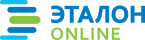 Официальная правовая информация.  Информационно-поисковая система ”ЭТАЛОН-ONLINE“, 28.09.2023  Национальный центр правовой информации Республики БеларусьПремьер-министр Республики БеларусьС.СидорскийУТВЕРЖДЕНОПостановление
Совета Министров
Республики Беларусь15.01.2004 № 30